MUNICIPALITÉ DE GRENVILLE-SUR-LA-ROUGE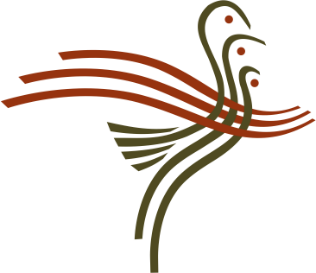 SÉANCE ORDINAIRE DU  12 MARS 2023 – 19h00Tenue à l’Hôtel de villeORDRE DU JOUROuverture de la séance Période de questionsAdoption de l’ordre du jourAdoption des procès-verbauxAdoption du procès-verbal de la séance ordinaire du conseil municipal tenue le 13 février 2024Rapport du maire et rapports des comitésFinance et administrationRésolution – Approbation des comptes à payer  

Le conseil municipal approuve le paiement des comptes énumérés sur la liste suggérée au 12 mars 2024 au montant de 1 156 594,87$   Autorisation de paiement des factures de plus de 10 000,00$ : -la facture numéro 1250 au montant de 28 246,14$, incluant les taxes applicables, présentée par Transport Sanitaire Hayes pour la collecte des matières résiduelles;-la facture numéro 256976 au montant de 33 145,96$, incluant les taxes applicables, présentée par Asphalte et Pavage RF pour la fourniture et le transport de sable d’hiver;-la facture numéro 2596 au montant de 24 024,03$, incluant les taxes applicables, présentée par Transport Heatlie pour l’entretien d’hiver des chemins du secteur 2 à Harrington;-la facture numéro 4640 au montant de 28 358,01$, incluant les taxes applicables, présentée par Brébeuf Mécanique de Procédé Inc. pour la réparation d’une valve de débitmètre de l’aqueduc;-la facture numéro 18799 au montant de 71 284,50$, incluant les taxes applicables, présentée par la firme de comptables FBL pour l’audit des états financiers de 2022;-la facture numéro SC304 au montant de 111 835,03$, incluant les taxes applicables, présentée par Fortier Ford pour l’achat et l’immatriculation d’un Ford F250;-la facture numéro 3794 au montant de 40 496,44$, incluant les taxes applicables, présentée par HKR Consultation pour un contrat de surveillance de travaux sur le Chemin Kilmar (Lessard);-la facture numéro 2024-000084 au montant de 461 621,82$, incluant les taxes applicables, présentée par la MRC d’Argenteuil pour la quote-part 2024;-la facture numéro 472962 au montant de 156 113,06$, incluant les taxes applicables, présentée par USD Global Inc. pour l’achat de bacs de compost, de mini-bacs de compost et de composteurs.Avis de motion et dépôt du projet de règlement numéro RA-188-03-2024, amendant le règlement numéro RA-188-01-2024 décrétant les taux de taxes foncières, de tarifications et de compensations pour l’année 2024Pour autoriser le transfert de sommes provenant des postes budgétaires excédentaires vers les postes budgétaires déficitaires (28-02-2024)Pour autoriser le transfert de sommes provenant des postes budgétaires excédentaires vers les postes budgétaires déficitaires (29-02-2024)Avis de motion et dépôt d’un règlement d’emprunt pour les projets d’infrastructures pour l’année 2024Changement de responsables de l’application Solution Employeur DesjardinsPour autoriser le Maire et le Directeur général à signer les documents relativement au régime de retraite par financement salarial de la FTQ (RRFS-FTQ)Pour autoriser le Directeur général à signer les documents concernant le projet d’aménagement du secteur riverain dans le cadre du Fonds canadien de revitalisation des communautés de Développement économique Canada (FCRC)Pour octroyer un contrat – Location de tapis de protection Cotisation annuelle 2024 – Membre associé municipal de la FADOQPour accepter la démission de Madame Louise Poulin, Adjointe à la direction, poste permanent à temps partiel Octroi d’un contrat à une firme d’urbanistesAutorisation de signer une lettre d’entente avec le SCFP local 5368 et embauche d’une employée surnuméraireEmbauche d’une étudiante journalièreAppui à la Ville de Rivière-Rouge – Opposition à la fermeture de l’urgence du Centre multiservices de santé et de services sociaux de Rivière-Rouge entre 20 h et 8 h Adhésion de la municipalité de Grenville-sur-la-Rouge à la charte d’engagement en lien avec la politique d’inclusion des personnes issues de l’immigration pour la région d’ArgenteuilTravaux publics Pour octroyer un contrat - Fourniture et installation d’une clôture coulissante au garage municipal et à la caserne 1Octroi d’un contrat pour la fourniture et l’installation d’une génératrice pour le garage municipal et la caserne 1Octroi d’un contrat pour la fourniture et l’installation d’une génératrice pour le Centre Paul BougieOctroi d’un contrat pour l’installation d’un réservoir de propane au Centre Paul BougieAchat d’une rétrocaveuse usagéeAutorisation de formation en santé sécurité – abattage manuelOctroi d’un contrat d’arpentage – Subventions PAVL CRD46226 pour le chemin Harrington, FQA49986 pour le chemin de la Rivière-Rouge et RPJ28482 pour le chemin KilmarSécurité incendieEmbauche de pompiers volontaires, en probationDépôt du Schéma de couverture de risquesAchat d’une laveuse pour habits de combatsAchat d’un séchoir pour habits de combatOctroi d’un contrat pour la fourniture et l’installation d’une génératrice à la caserne 2, en collaboration avec la Municipalité d’HarringtonUrbanisme et développement du territoireAvis de motion et dépôt du projet de règlement numéro RA 701-02-2024 de développement économique RénofaçadeAdoption d’un second projet de résolution concernant un projet particulier de construction, de modification ou d’occupation d’un immeuble (PPCMOI)Pour accepter une demande de PIIA – 1561, Route 148 – Nouvelle construction d’une maison unifamilialeVision municipale partagée de l’affectation des terres publiques des LaurentidesDéveloppement économique et communautairePlanification des besoins d’espace du Centre de services scolaires de la Rivière-du-NordEnvironnement, Santé et Bien-être Loisirs et CultureAutorisation de tournage - FoxtrotAutorisation de signer un contrat de location avec le Séminaire Sacré-Cœur (Pickelball)Correspondance et Affaires nouvellesOctroi d’une aide financière au Réseau de dépannage alimentaire Octroi d’une aide financière -Marche pour l’Alzheimer IG Gestion de Patrimoine 2024 Période de questionsLevée de la séance